Pressemelding									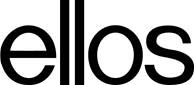 August  2017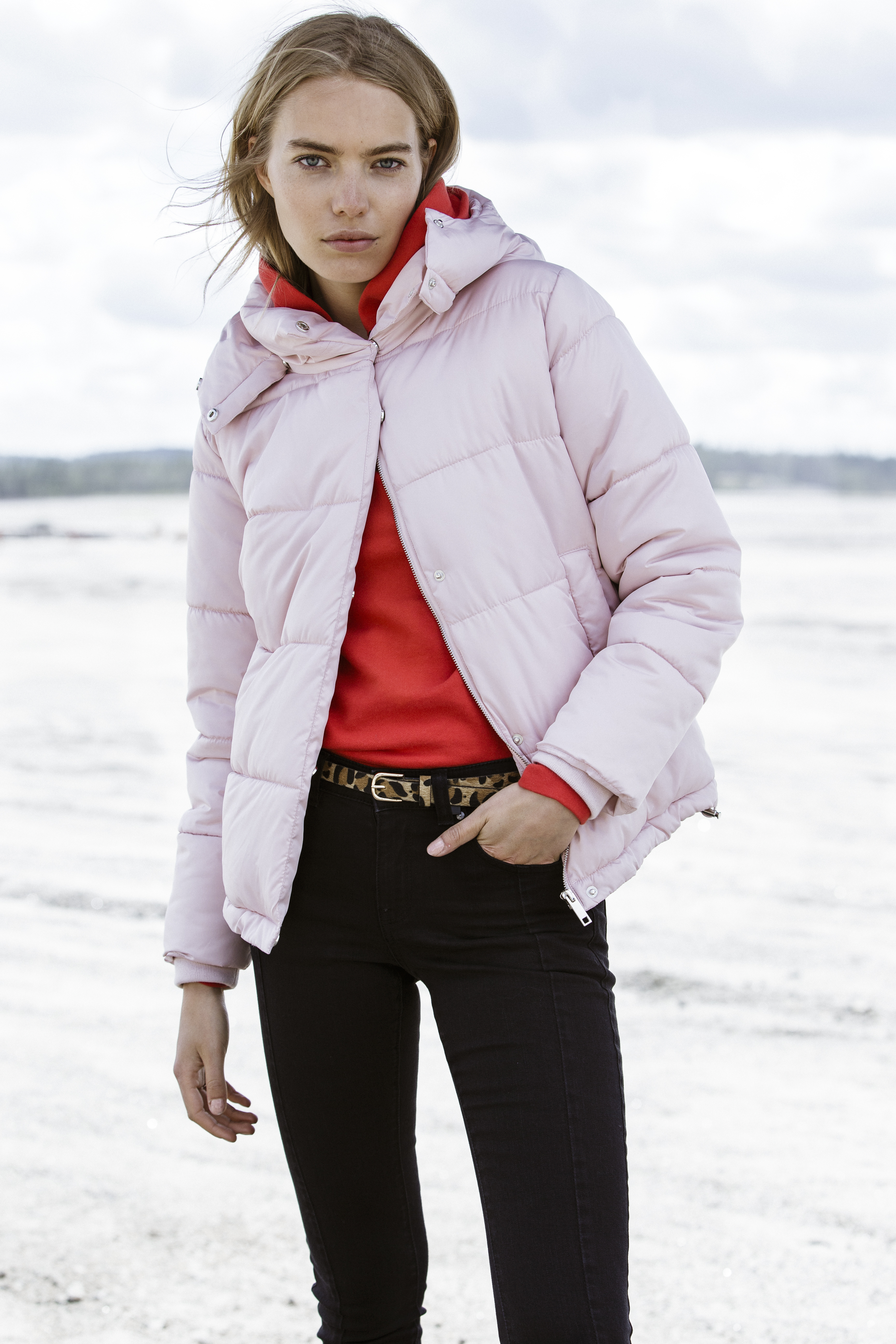 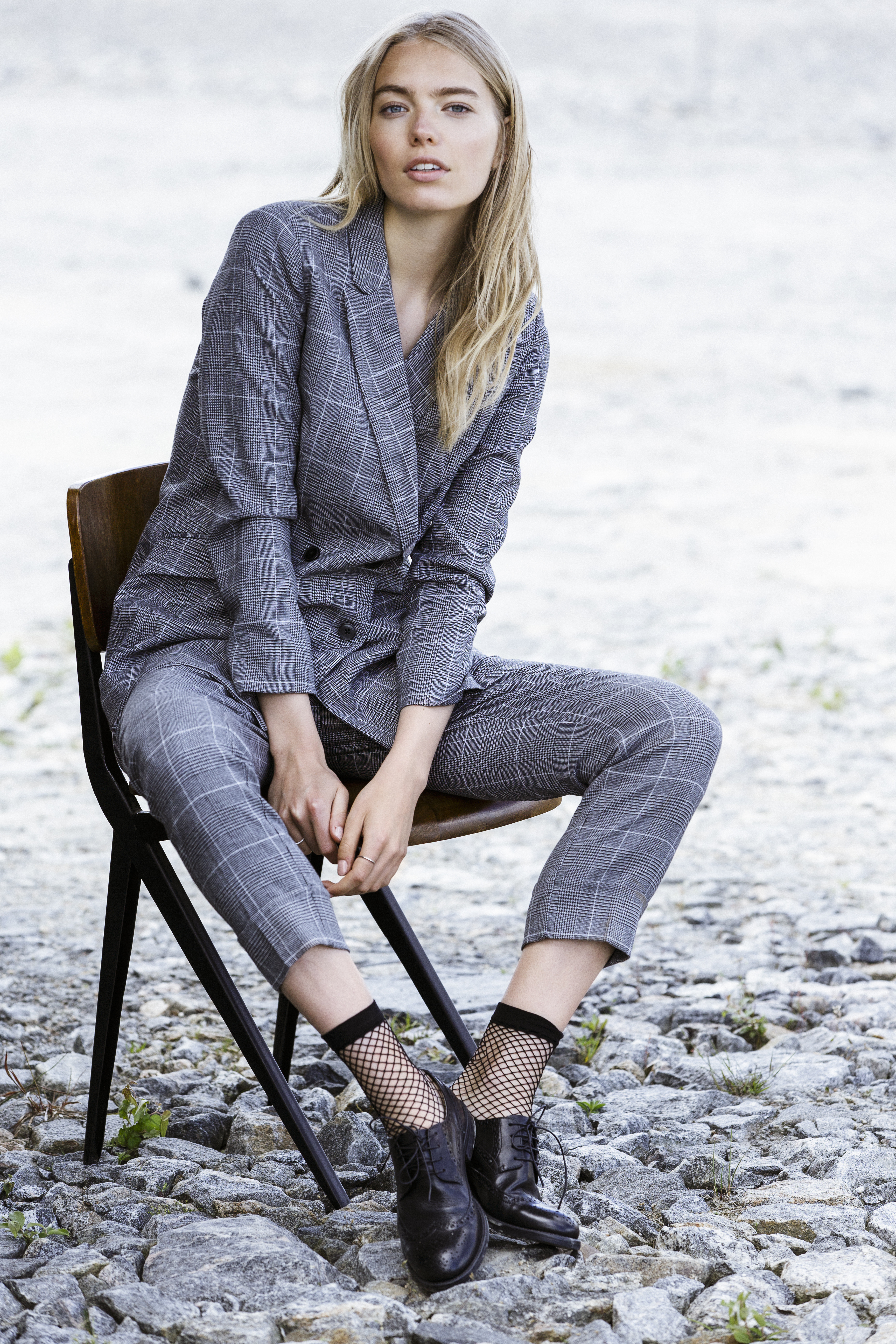 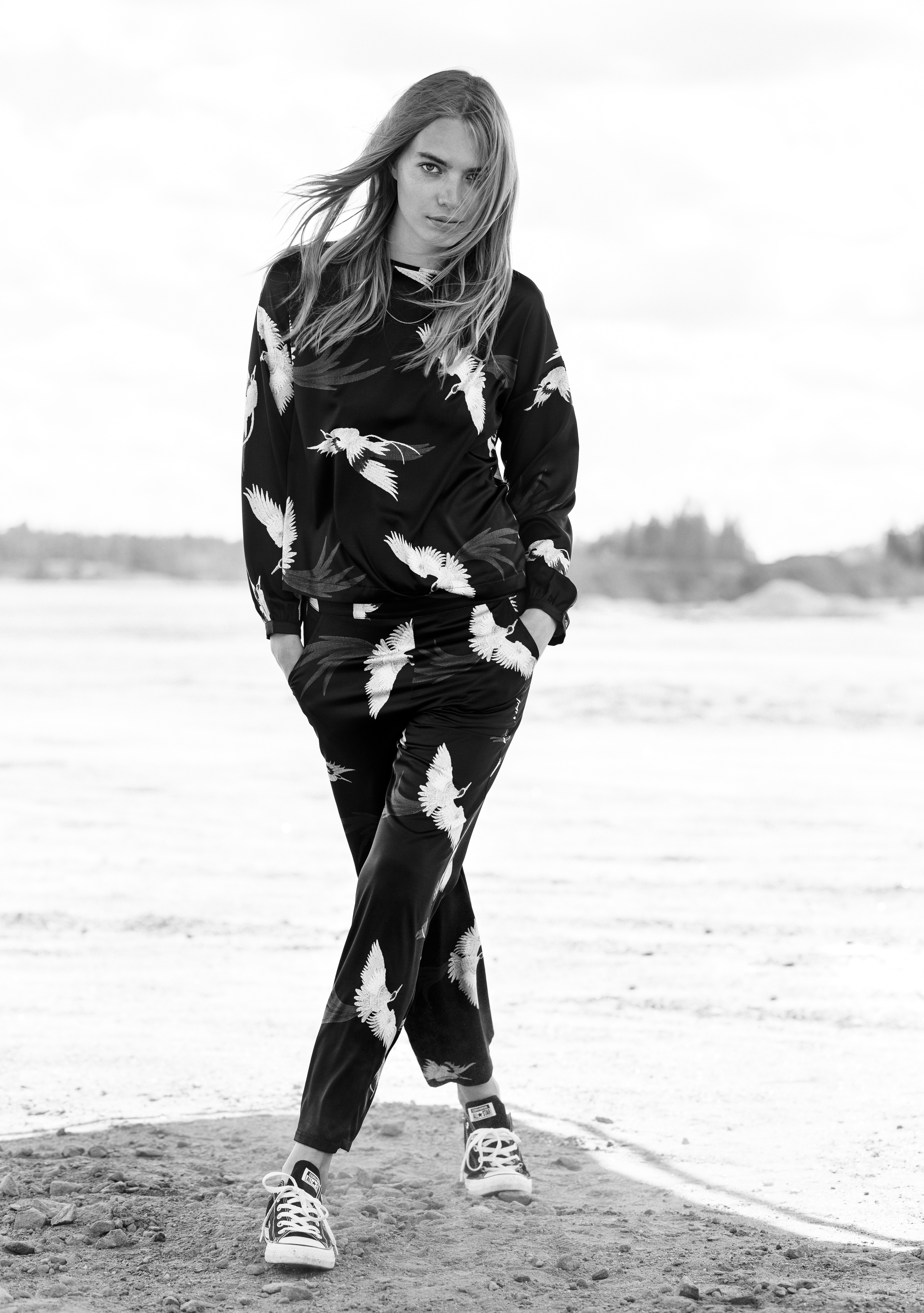 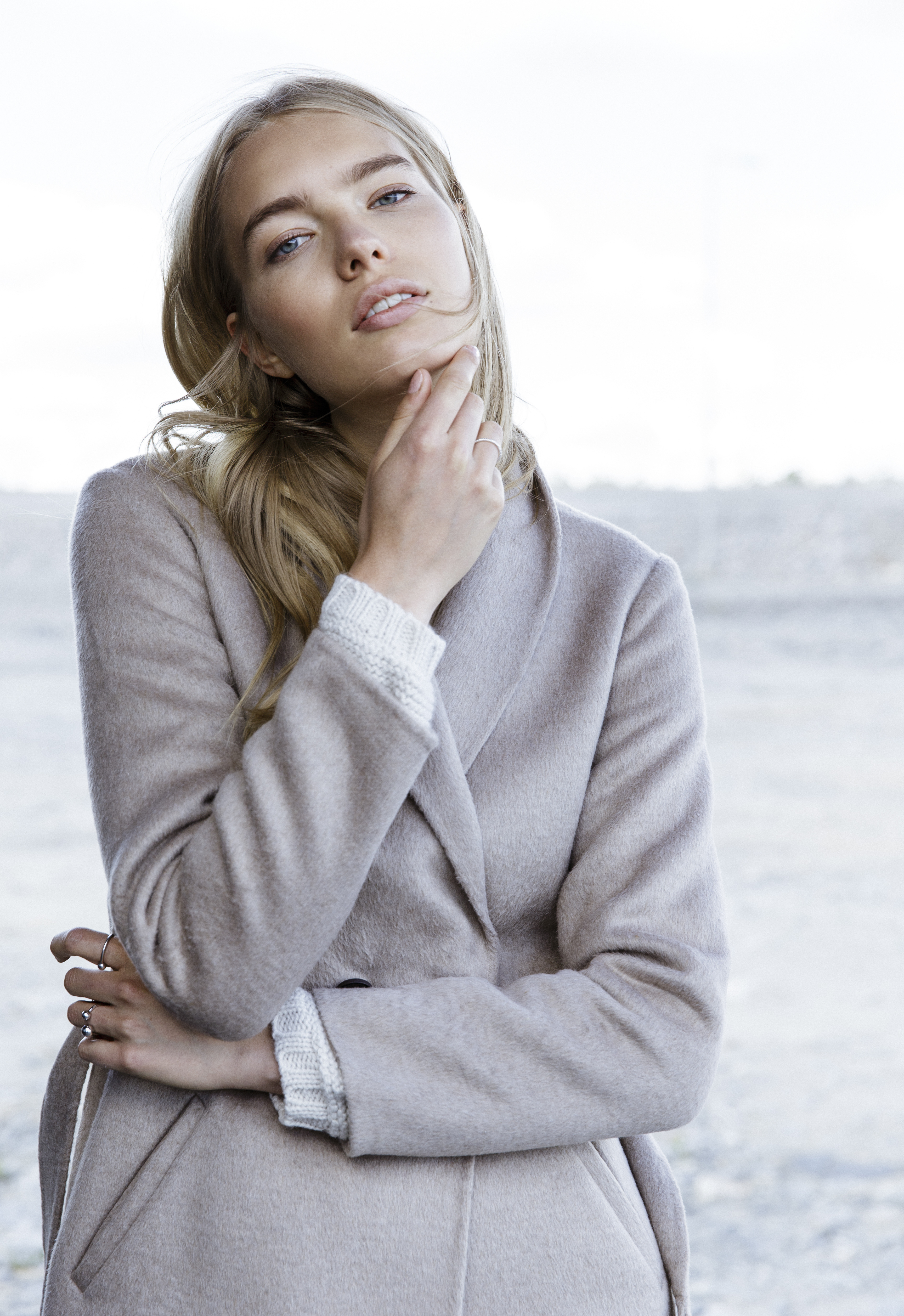 AUTUMN ESSENTAILS 2017Ellos  høsten og høstmoten!Bli inspirert sammen med oss i Ellos! Her ser du noen lekre looks som viser en liten del av vårt store damesortiment. Plaggene kommer inn på ellos.no i løpet av august–oktober. Velkommen inn!For mer informasjon, vennligst kontakt:Annelie Lindwall Brunsvik, Markedssjef Ellos Norwayannelie.lindwall-brunsvik@ellos.noMobil : + 47 930 00 273Ellos Group er Nordens ledende e-handelsgruppe med selskapene Ellos, Jotex og Stayhard.I nær relasjon med våre millioner av kunder streber vi stadig etter å utvikle og gi attraktive tilbud innen mote og hjemprodukter for hele familien. For oss er kunden alltid i fokus. Ellos Group, med hovedkontor i Borås, har virksomhet i samtlige nordiske land. Ellos Group har ca. 750 medarbeidere, og omsatte for 2 milliarder SEK i 2015. Hovedeier er Nordic Capital Fund VII og Paul Frankenius med Frankenius Equity AB som medinvestor, samt styreleder Anders Halvarsson.